Приглашаем принять участие в БЛАГОТВОРИТЕЛЬНОМ ПРОЕКТЕ«От нас, не видевших войны…»Некоммерческое партнерство «Деловая Петербурженка», Санкт-Петербургский «Клуб Учитель года, некоммерческое партнерство «Международная Гильдия Мастеров», музей «Русский Левша», Православный центр «На Смоленке», ОАО «Гостиница «Москва» в 2015 году  проводят совместно БЛАГОТВОРИТЕЛЬНЫЙ ПРОЕКТ «От нас, не видевших войны…», посвященный 70-летию Великой Победы. Цель проекта - создать условия школьникам для проявления патриотических чувств и уважения к ветеранам Великой Отечественной войны в рамках творческой деятельности.Для участия в проекте приглашаются школьники в возрасте от 7 до 15 лет, имеющие активную жизненную и авторскую позицию, желание  посвятить свое творчество героям Великой Победы. Заочный этап проекта включает  проведение с 11 по 25 апреля 2015 года конкурса творческих работ по номинациям:- «Краски гордости моей» (художественное творчество)- «Помним, гордимся и чтим» (литературное творчество)- «Этих дней не смолкнет слава» (театральное творчество) На данном этапе эксперты рассматривают и оценивают работы участников проекта. На очном этапе проекта будет проводиться: -  презентация  работ художественного творчества в выставочных залах Православного центра «На Смоленке»  с 1 по 6 мая 2015 года (наб. реки Смоленки, д.33);- творческий конкурс чтецов, авторов эссе и стихотворений собственного сочинения в музее «Русский Левша» с 4 по 6 мая 2015 года  (ул. Итальянская, д.35).На финальном  этапе проекта состоится церемония награждения лауреатов проекта, поздравление ветеранов. Мероприятие будет проводиться в гостинице «Москва»  7 мая 2015 года с 11.00-14.00 (пл. Александра Невского д.2.). Условия проекта предусматривают организацию его участников для шествия 9 мая 2015 года в «Параде уважения и памяти»  в честь Великой Победы (сбор для формирования колонны ст. метро пл. Восстания  в 16.00)Для участия в проекте школьнику необходимо выбрать номинацию, оформить электронную заявку и вместе с ней до 10 апреля 2015 года прислать свою творческую работу (условия ее оформления в Приложении I, II, III, IV) по адресу: patriot.1945@bk.ru.ПРИЛОЖЕНИЕ IЗаявка на участие в проекте«От нас, не видевших войны…»ПРИЛОЖЕНИЕ IIТребования к работам художественного творчества в номинации «Краски гордости моей» 1. Для  участия в номинации «Краски гордости моей»  принимаются творческая работа по  обозначенной тематике учащихся 1-4 классов образовательных учреждений Санкт-Петербурга, подписанная автором в правом нижнем углу  (фамилия, имя,  № или название образовательного учреждения). К конкурсу допускаются работы, выполненные в любой технике с использованием материалов (гуашь, акварель, карандаш, пастель, мел, граттаж, масло и др.), формата А3 (297 мм/420 мм), А4 (210мм/297мм), А5 (148 мм/210 мм), А 6 (105 мм/148 мм) по выбору автора.2. Конкурсная работа представляется в формате JPEG не позднее 10 апреля 2015 по эл. адресу: patriot.1945@bk.ru c прикрепленной заявкой на участие. При необходимости, допускается применение компьютерных или иных технологий корректировки яркости, резкости, контраста, цветового баланса,  представляемой работы для усиления качества в ее электронной версии.3. Участники проекта, успешно прошедшие заочный этап, получают приглашение на очный тур, который будет проводиться  с 26 по 28 апреля 2015 года, далее оформляют свою работу в рамку или паспарту для представления на выставке, и доставляют ее с 29 по 30 апреля с 12.00 – 18.00  в Православный центр «На Смоленке»  (наб. реки Смоленки, д.33)  4. Работа принимается на очный тур при наличии следующих документов:- заполненная и распечатанная форма заявки;- приглашение на очный тур проекта;- копия документа о рождении участника.ПРИЛОЖЕНИЕ IIIТребования к работам литературного творчества в номинации ««Помним, гордимся и чтим» 1. Для участия в номинации «Помним, гордимся и чтим»  принимается эссе,  стихотворение собственного сочинения по  обозначенной тематике учащихся 5-11 классов образовательных учреждений Санкт-Петербурга.2. Конкурсная работа представляется в формате Microsoft Word не позднее 10 апреля 2015  по эл. адресу: patriot.1945@bk.ru c прикрепленной заявкой на участие.3. Участники проекта, успешно прошедшие заочный этап получают приглашение на очный тур с 26 по 28 апреля 2015 года, который будет проводиться  с 4 по 6 мая 2015 года в музее «Русский Левша»  (ул. Итальянская, д.35).4. Если автор произведения (стихотворение) готов лично представлять его на конкурс театрального творчества, то обозначает свои намерения в заявке, и выполняет требования, предъявляемые к работам театрального творчества (см. Приложение IV).5. К участию в очном туре допускаются школьники, имеющие следующие документы:- заполненная и распечатанная форма заявки;- приглашение на очный тур проекта;- копия документа о рождении участника.ПРИЛОЖЕНИЕ IVТребования к работам театрального творчества в номинации «Этих дней не смолкнет слава» 1. Для участия в номинации «Этих дней не смолкнет слава»  принимается произведение о Великой Отечественной войне,  которое представляет учащийся 5-11 классов образовательного учреждения Санкт-Петербурга.2. Конкурсная работа представляется в формате Microsoft Word не позднее 10 апреля 2015 по эл. адресу: patriot.1945@bk.ru c прикрепленной заявкой на участие. Одновременно по указанному адресу высылается в формате JPEG рекомендация специалиста по театральному искусству (работник дополнительного образования школы или ДТЮ) о творческих  возможностях претендента.3. Участники проекта, успешно прошедшие заочный этап получают приглашение на очный тур с 26 по 28 апреля 2015 года, который состоится  с 4 по 6 мая 2015 года в музее «Русский Левша»  (ул. Итальянская, д.35).4. Для представления на очном туре произведения о Великой Отечественной войне,  участнику разрешается использование военной атрибутики, костюма, декораций, музыкального сопровождения и т.д., но ограничивается время исполнения  произведения не более трех минут. 5. К участию в очном туре допускаются школьники, имеющие следующие документы:- заполненная и распечатанная форма заявки;- приглашение на очный тур проекта;- копия документа о рождении участника.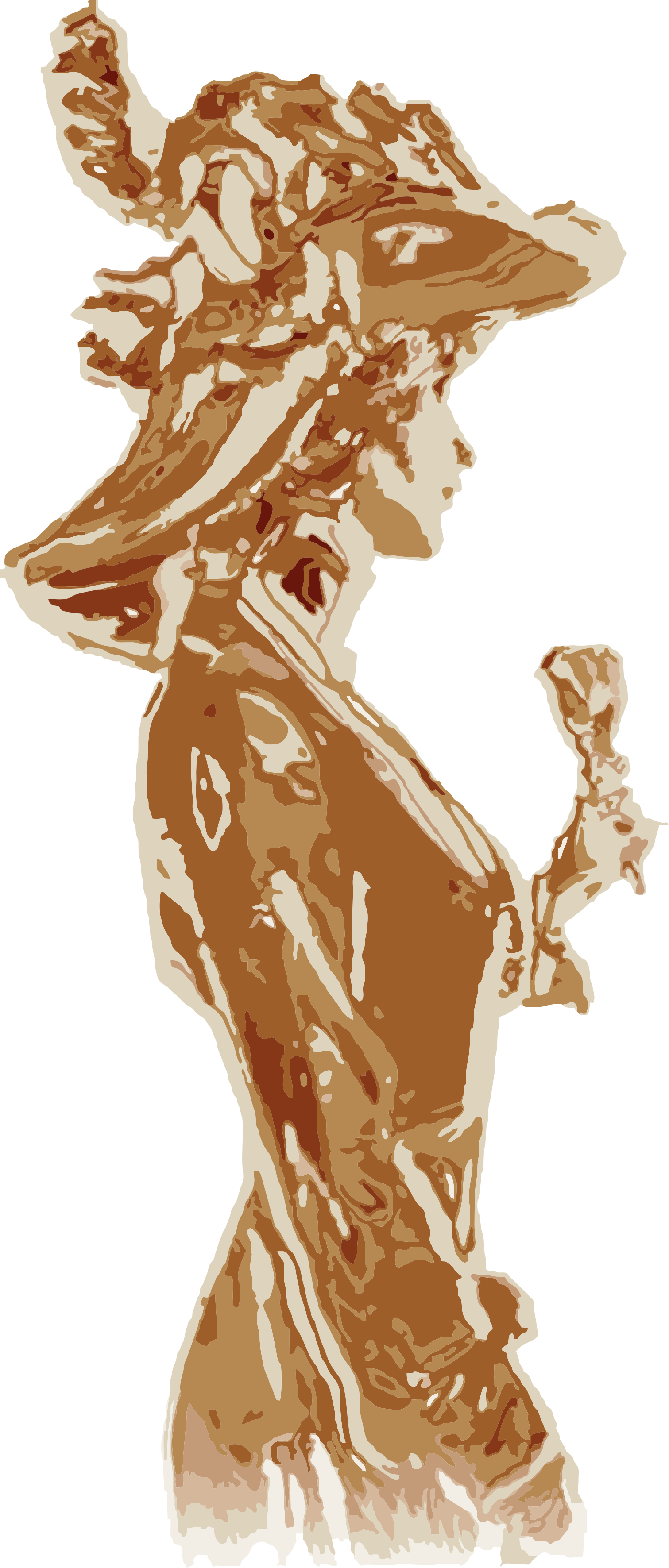 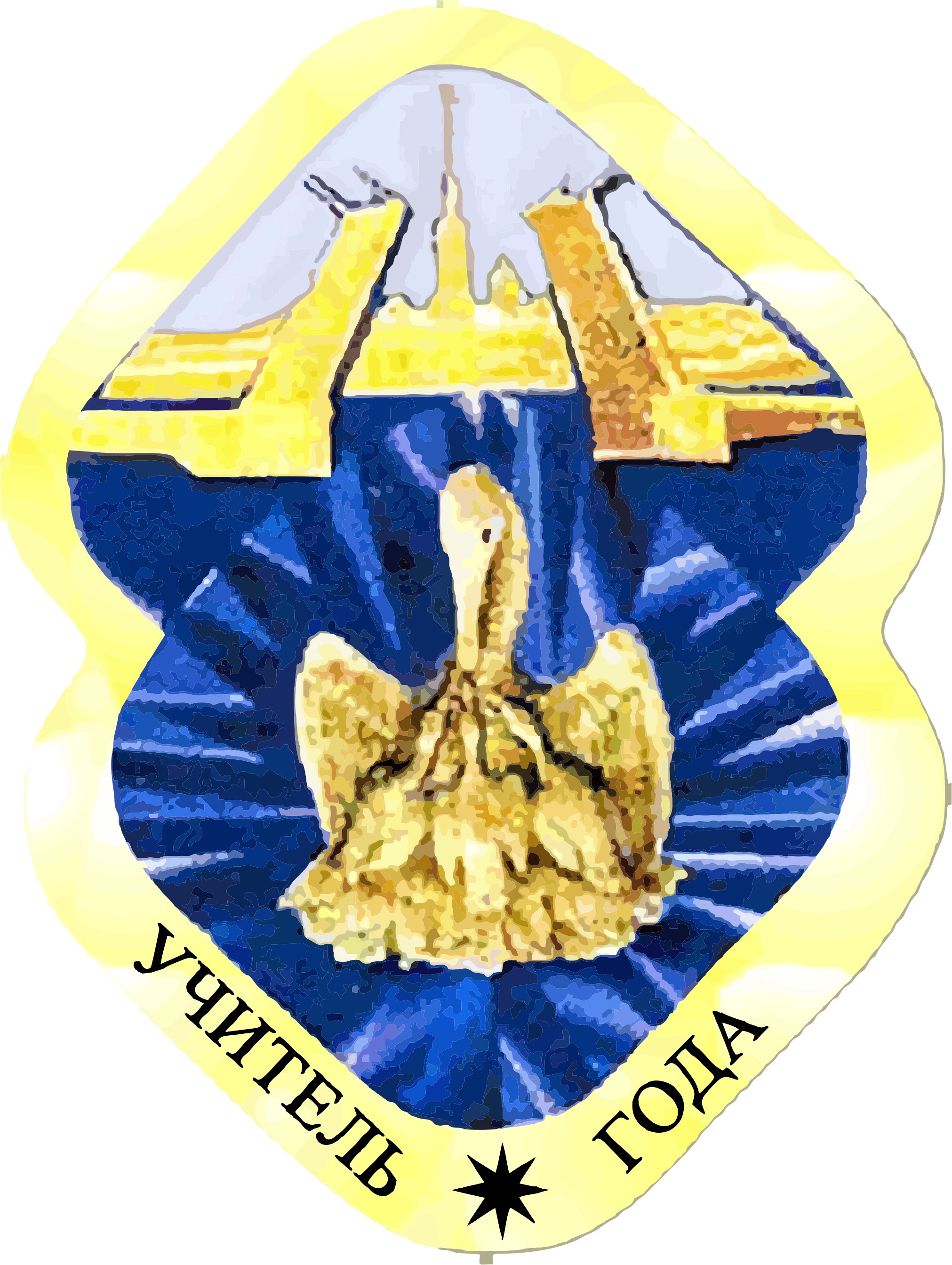 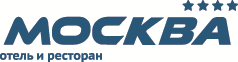 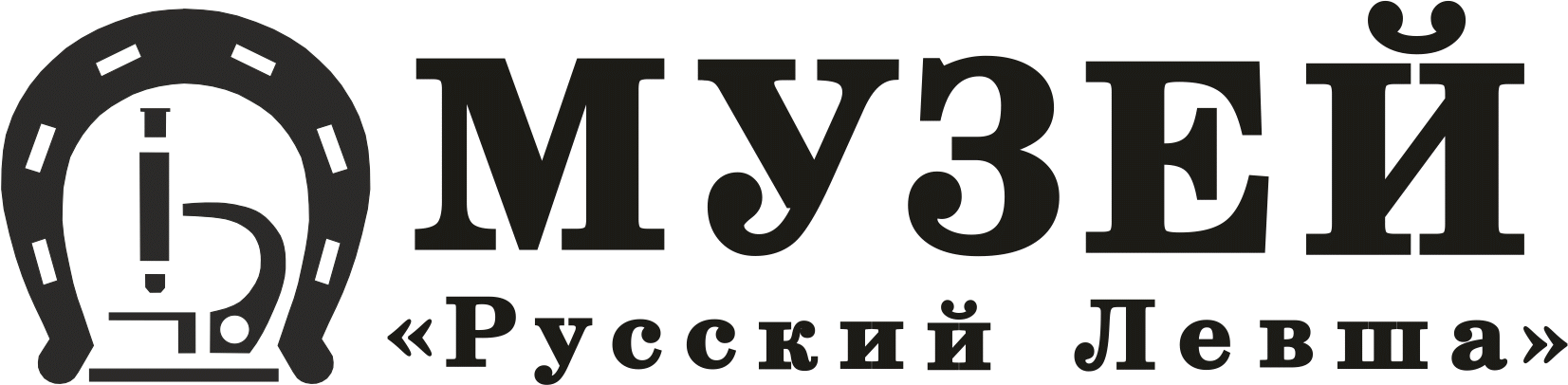 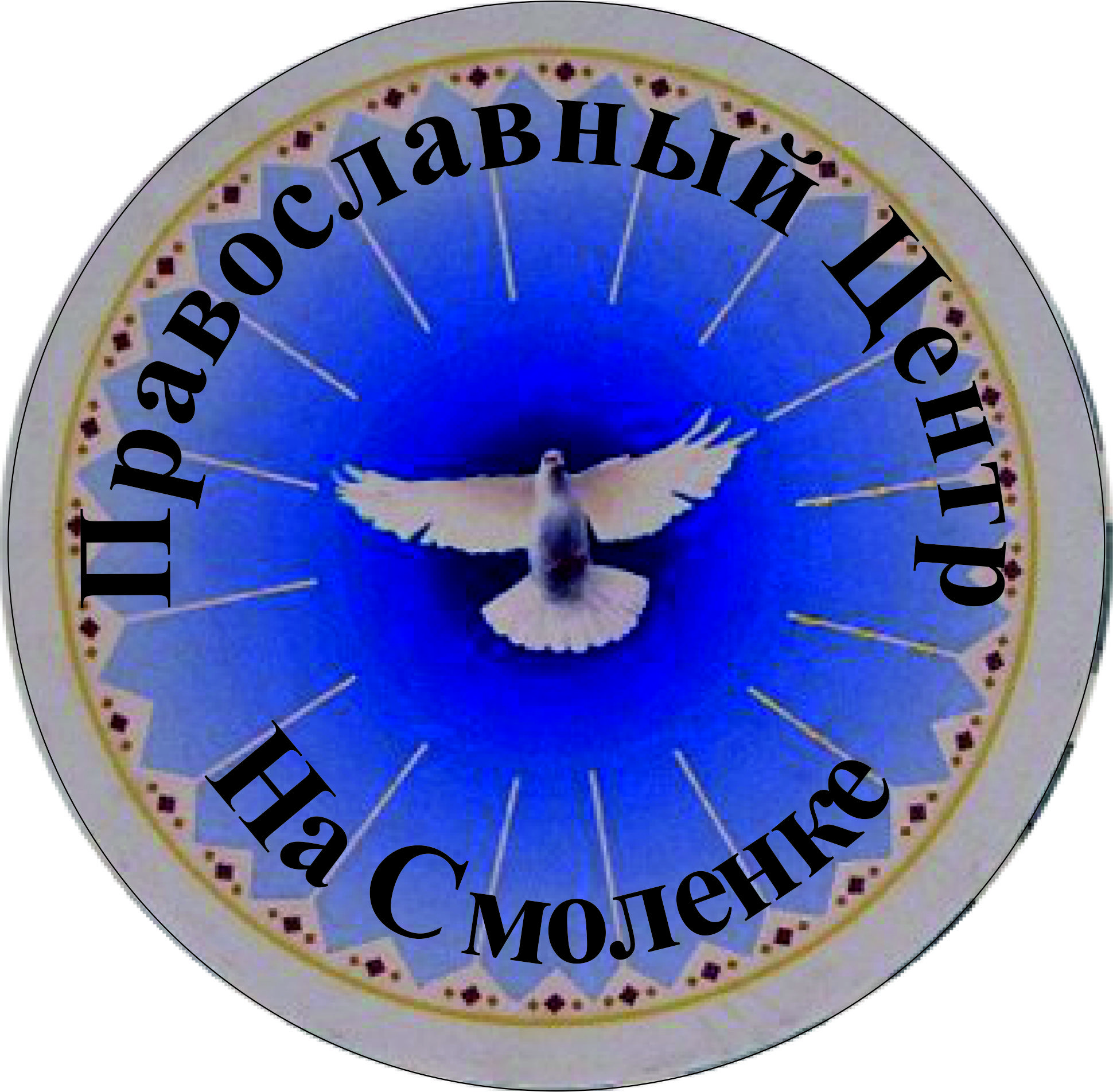 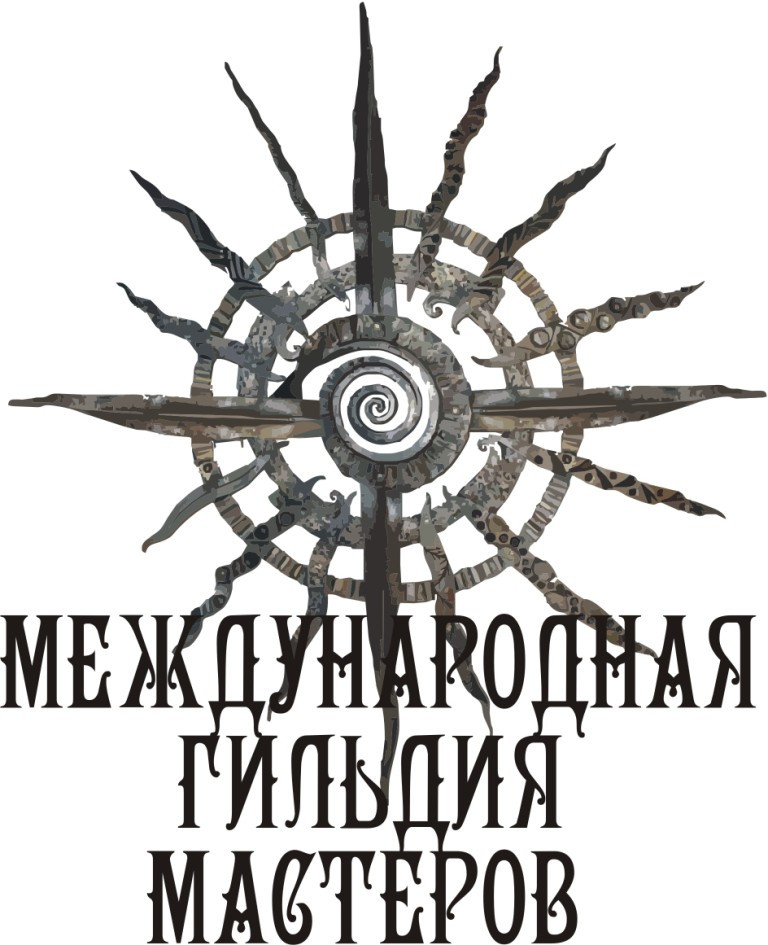 Ф.И.О. (полностью),дата рожденияКласс, № ОУ, район, адресНазвание номинацииНазвание  работыКонтакты(эл. адрес, телефон)